О генеральном плане Исергаповскогосельского поселения Бавлинского муниципального района Республики Татарстан	В соответствии с Градостроительным кодексом Российской Федерации, Федеральным  законом  Российской  Федерации  от  06 октября 2009 года  №131-ФЗ «Об общих  принципах организации местного самоуправления в Российской Федерации»,  Законом   Республики  Татарстан  от  28.07.2004  №45-ЗРТ  «О местном самоуправлении в Республике Татарстан», Уставом Бавлинского муниципального района Республики Татарстан, на  основании протокола  публичных слушаний, заключения комиссии о результатах публичных слушаний Совет Бавлинского муниципального района РЕШИЛ:	1. Утвердить генеральный план Исергаповского сельского поселения Бавлинского муниципального района Республики Татарстан.	2. Настоящее решение разместить в сети «Интернет» на сайте Бавлинского муниципального района http://bavly.tatarstan.ru и сайте http://pravo.tatarstan.ru/.3. Контроль за исполнением настоящего решения возложить на постоянную комиссию Совета Бавлинского муниципального района по вопросам местного самоуправления, законности, правопорядка и депутатской этики.        Глава, Председатель Совета Бавлинского муниципального района                                              Р.Х. ГатиятуллинСОВЕТ БАВЛИНСКОГОМУНИЦИПАЛЬНОГО РАЙОНА РЕСПУБЛИКИ ТАТАРСТАН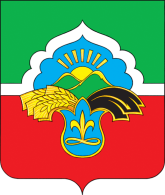 ТАТАРСТАН РЕСПУБЛИКАСЫ БАУЛЫ МУНИЦИПАЛЬРАЙОНЫ СОВЕТЫ                       РЕШЕНИЕ                       РЕШЕНИЕ          КАРАР          КАРАР